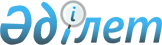 Об установлении дополнительного перечня лиц, относящихся к целевым группам населения на 2016 год
					
			Утративший силу
			
			
		
					Постановление акимата Тупкараганского района Мангистауской области от 09 февраля 2016 года № 18. Зарегистрировано Департаментом юстиции Мангистауской области 11 марта 2016 года № 2980. Утратило силу постановлением акимата Тупкараганского района Мангистауской области от 9 декабря 2016 года № 238      Сноска. Утратило силу постановлением акимата Тупкараганского района Мангистауской области от 09.12.2016 № 238(вводится в действие по истечении десяти календарных дней после дня его первого официального опубликования).

      Примечание РЦПИ.

      В тексте документа сохранена пунктуация и орфография оригинала.

      В соответствии с подпунктом 14) пункта 1 статьи 31 Закона  Республики Казахстан "О местном государственном управлении и самоуправлении в Республике Казахстан" от 23 января 2001 года и с пунктом 2 статьи 5 и подпунктом 2) статьи 7 Закона  Республики Казахстан "О занятости населения" от 23 января 2001 года Тупкараганский районный акимат ПОСТАНОВЛЯЕТ:
 1. Установить на 2016 год дополнительный перечень лиц, относящихся к целевым группам населения:

      1) лица, прошедшие курс лечения и реабилитации от наркозависимости и алкоголизма;

      2) безработные женщины старше 50 лет;

      3) безработные мужчины старше 55 лет.

       2.       Контроль за исполнением настоящего постановления возложить на заместителя акима района Т.А. Алтынгалиева.

       3.       Настоящее постановление вступает в силу со дня государственной регистрации в органах юстиции и вводится в действие по истечении десяти календарных дней после дня его первого официального опубликования.


					© 2012. РГП на ПХВ «Институт законодательства и правовой информации Республики Казахстан» Министерства юстиции Республики Казахстан
				
      Аким района

Т. Асауов
